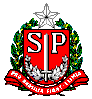 SECRETARIA DE ESTADO DA EDUCAÇÃODIRETORIA DE ENSINO – REGIÃO DE CAPIVARIRua Regente Feijó, 773, Centro, Capivari-SP – Tel (19) 34919200EDITAL DE INSCRIÇÃO - SUPORTE PEDAGÓGICOA Sra. Dirigente de Ensino Região de Capivari comunica a abertura de inscrição para substituições  dos  integrantes  das  classes  de  Suporte  Pedagógico  de  acordo  com  a  Res.  SE 82/2013 e suas alterações, conforme segue: A . Período de inscrição: 01, 02, 05, 06 e 07/03/2018. B . Horário: 08h30 às 11h30 e 13h30 às 16h30.C. Local: Diretoria de Ensino – Região de Capivari : Rua Regente Feijó, 773, Centro, Capivari-SP – Tel (19) 3491-9207/3491-9241 – Sala do Plantão da SupervisãoD. Público Alvo: Titulares de cargo de: Supervisores de Ensino, Diretor de Escola e Docentes, sem inscrição em agosto de 2017 ou com modificação da situação.ATENÇÃO!! SÓ DEVEM SE INSCREVER NESTE PERÍODO OS CANDIDATOS QUE FORAM APROVADOS NO CONCURSO DE DIRETOR DE ESCOLA 2017 OU AQUELES QUE NÃO FIZERAM INSCRIÇÃO EM AGOSTO DE 2017E. Documentos: cópia e original:RGDocumento que comprove habilitação (LC 836/97 e LC 1256/15):2.1 Diretor  de  Escola:  Licenciatura  em  Pedagogia  ou  Pós  Graduação  na  área  da Educação e no mínimo 8 anos de efetivo exercício no magistério.2.2 Supervisor de Ensino: Licenciatura plena em Pedagogia ou Pós-graduação na área de  Educação  (gestão  educacional)  e  experiência  profissional  de,  no  mínimo,  8 (oito) anos de efetivo exercício de Magistério, dos quais 3 (três) anos em gestão educacional (serão considerados como gestão educacional os tempos de Dirigente de Ensino, Supervisor de Ensino, Diretor de Escola e Vice-Diretor).Anexo I e/ou Anexo II – Res. SE 82/2013 e suas alterações devidamente assinado pelo superior imediato. Data base: 30/06/2017Comprovante de Aprovação em Concurso Público do provimento do cargo do qual é Titular.Certificados de Aprovação em Concursos Públicos promovidos pela SEE/SP para provimento dos cargos de Suporte Pedagógico (se for o caso).F.  DAS DISPOSIÇÕES FINAIS:Nenhum documento poderá ser acrescentado ou substituído após a efetivação da inscrição.Os candidatos ficam cientificados de que as convocações para as sessões de atribuição das substituições serão divulgadas no Diário Oficial do Estado de São Paulo com, no mínimo, dois dias úteis de antecedência.A data da primeira atribuição pós-inscrição será no dia 20/03/18. A relação de vagas será divulgada conforme item 2.Não haverá classificação para as faixas II e III de Supervisor de Ensino, da Res. 82/2013, tendo em vista que o prazo de validade do último concurso expirou.Todas as cópias dos documentos devem ser entregues para a inscrição de Diretor e de Supervisor de Ensino. Para cada inscrição um documento.Certificado de aprovação no Concurso de Diretor de 2017. (disponível no site www.nossorumo.org.br)G. CRONOGRAMA:EVENTO                                                                 DATAInscrições                                                              01 a 07/03/20181ª Classificação                                                    13/03/2018Recurso                                                                 14 e 15/03/2018Classificação Final                                                16/03/2018Deise Regina G BrescianiRG 15.778.038-7Dirigente Regional de Ensino